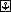 MOVIE REMIX CHALLENGE: To quiet his mind at 3AM and go back to sleep, Mr. Butkevich came up with the following game:Think of two movies or two ideas for movies that you can combine into a new movie that A. Makes sense and B. You would actually want to watch. Example: "Sharknado" ("Twister" + "Jaws").Come up with a 30 second description of the movie, an “elevator pitch” to tell the class + a title. Draw a quick version of the poster.In your groups, you need to create a movie remix based on:The people and/or concepts you’ve learned about Absolutism, the Enlightenment and/or the French RevolutionExamples: Which two would you combine? “Boujee Bread” (“As delicious as he is radical, Boujee Bread is tired of the first and second estate leaving nothing but the crust for everyone else. This anime super-hero movie will leave you inspired and ready for a change.”); “The Outsider” (“A sassy foreigner shows up at the palace with her own ideas and an attitude that will surprise you.”), etc.A brief list of what we’ve learned recently (you can pick others, just check in with Mr. Butkevich first):Enlightenment ideas about government (Locke, Wollstonecraft, Hobbes).The unfair and crazy tax system.The resentment of the 3rd Estate, especially the bourgeoisie.Louis XIV’s absolutism Louis XVI’s flaws.Relevant ideas of your own (check with Mr. Butkevich).